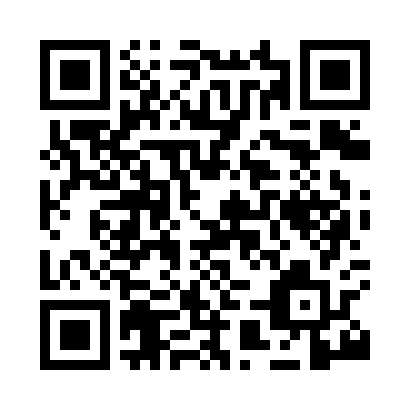 Prayer times for Walcot, Bristol, UKSat 1 Jun 2024 - Sun 30 Jun 2024High Latitude Method: Angle Based RulePrayer Calculation Method: Islamic Society of North AmericaAsar Calculation Method: HanafiPrayer times provided by https://www.salahtimes.comDateDayFajrSunriseDhuhrAsrMaghribIsha1Sat3:034:581:076:409:1711:122Sun3:034:571:086:419:1811:133Mon3:024:571:086:419:1911:134Tue3:024:561:086:429:2011:145Wed3:024:551:086:429:2111:156Thu3:024:551:086:439:2211:157Fri3:014:541:086:439:2311:168Sat3:014:541:096:449:2311:169Sun3:014:541:096:449:2411:1710Mon3:014:531:096:459:2511:1711Tue3:014:531:096:459:2611:1712Wed3:014:531:096:469:2611:1813Thu3:014:531:106:469:2711:1814Fri3:014:521:106:479:2711:1915Sat3:014:521:106:479:2811:1916Sun3:014:521:106:479:2811:1917Mon3:014:521:106:489:2911:2018Tue3:024:521:116:489:2911:2019Wed3:024:521:116:489:2911:2020Thu3:024:531:116:489:3011:2021Fri3:024:531:116:499:3011:2122Sat3:024:531:126:499:3011:2123Sun3:034:531:126:499:3011:2124Mon3:034:541:126:499:3011:2125Tue3:034:541:126:499:3011:2126Wed3:034:551:126:499:3011:2127Thu3:044:551:136:499:3011:2128Fri3:044:561:136:499:3011:2129Sat3:054:561:136:499:3011:2130Sun3:054:571:136:499:2911:21